IDENTITEIT EN CONTACTGEGEVENS VAN HET KIND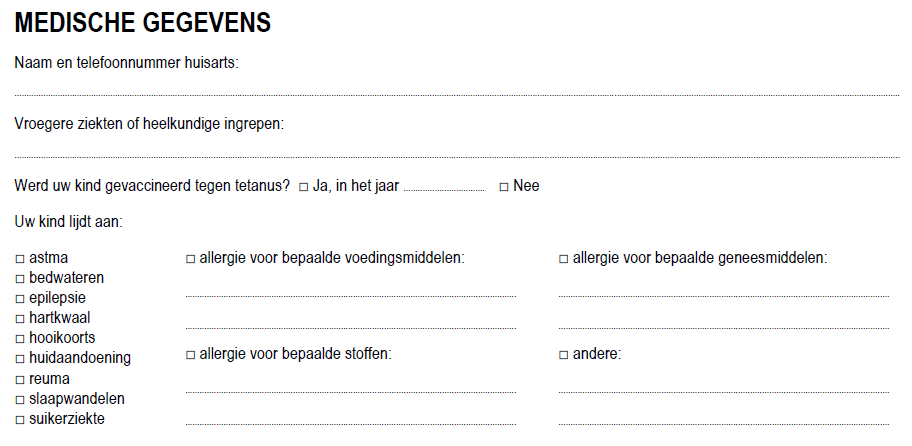 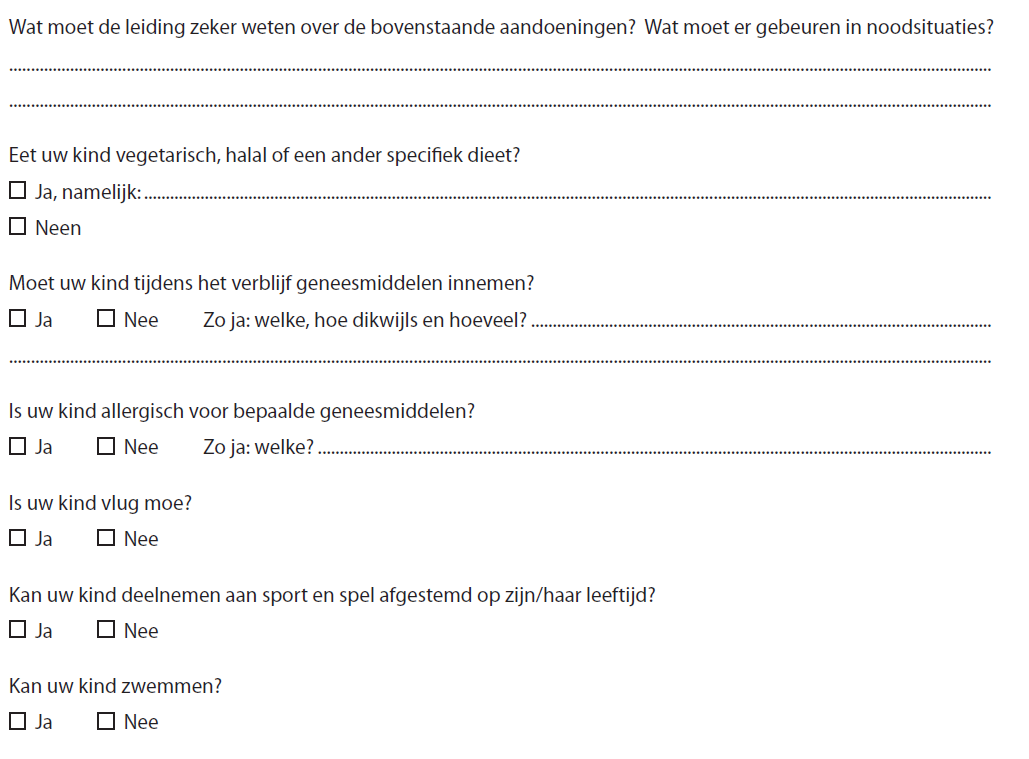 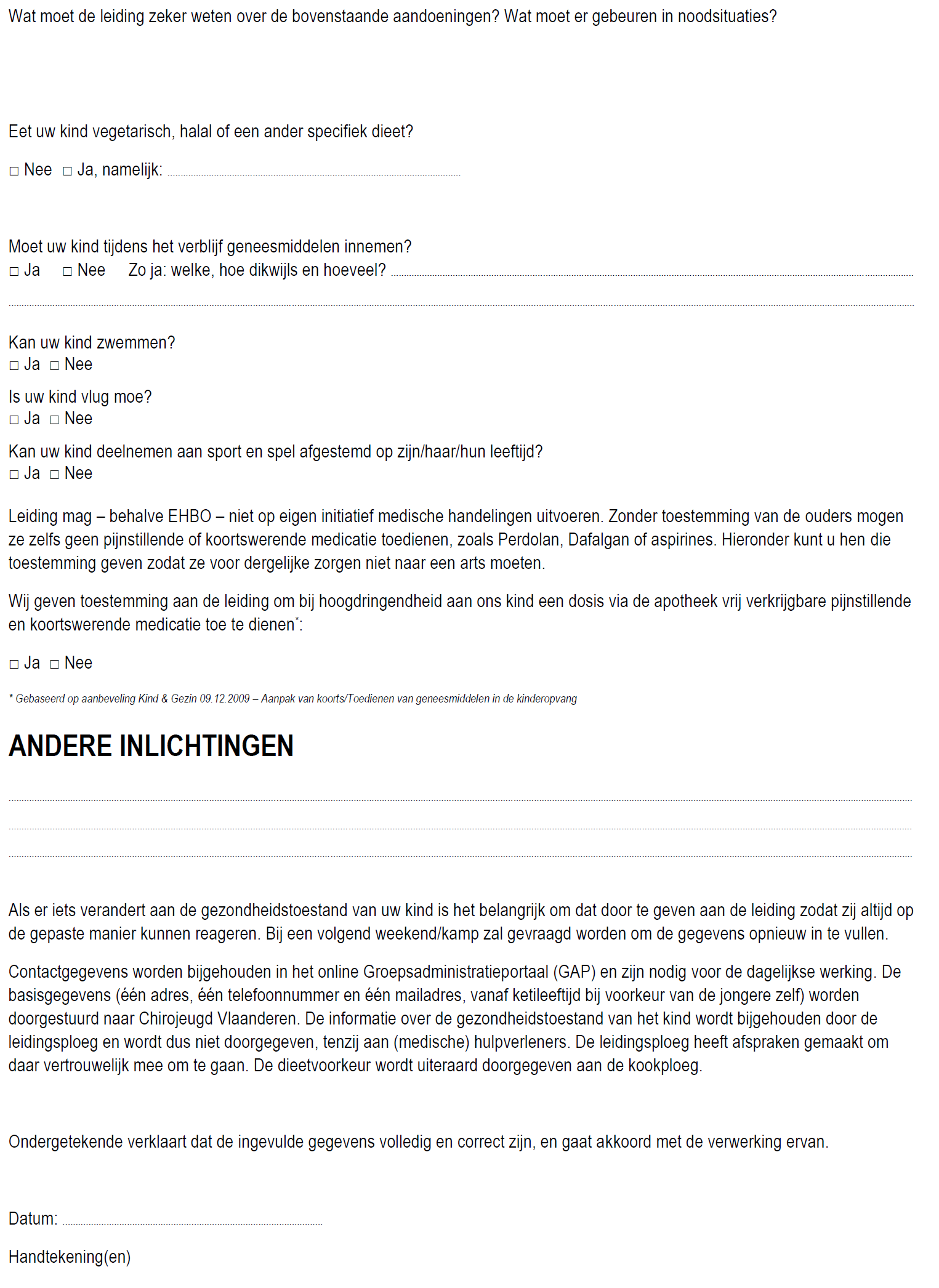 Voornaam en familienaam: «Voornaam» «Naam»Voornaam en familienaam: «Voornaam» «Naam»Geboortedatum: .«Geboortedatum»Geboortedatum: .«Geboortedatum»Adres(sen):«Straat_1» «Nr_1» «Bus_1»«Postnr_1» «Woonplaats_1»«Land_1»«Straat_2» «Nr_2» «Bus_2»«Postnr_2» «Woonplaats_2»«Land_2»Telefoonnummer(s):«Tel_1»Mailadres(sen):«Email_1»«Email_2»Wie contacteren als ouder(s) en/of voogd(en) niet bereikbaar zijn?Naam: ..............................................................................................................................................................................................................................................................................................................................................................Telefoonnummer: .................................................................................................................................................................................................................................................................................................................................Wie contacteren als ouder(s) en/of voogd(en) niet bereikbaar zijn?Naam: ..............................................................................................................................................................................................................................................................................................................................................................Telefoonnummer: .................................................................................................................................................................................................................................................................................................................................